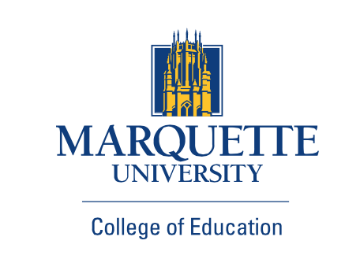 College of Education Request to Change/Declare a MajorPlease note: Students planning to declare a major in English should complete the top portion and take the form to the English department in Marquette Hall 115.  All other students should complete the top portion and return the form to SC 126.Name:								MUID:Phone: 							E-mail:	Education major: 	Elementary/Middle(check one)		Middle/Secondary Education Educational StudiesIs this a change to a previously declared major?   Yes    NoSecond Major in Arts & Sciences or Communication: _________________________Please note: All Middle/Second Majors declaring a major in ECON, HIST, POSC, PSYC, or SOCI will also have  a minor in Teaching Social Studies Grades 4-12 automatically declared.Is this a change to a previously declared major?   Yes   NoAre you a student Athlete?   Yes  NoStudent Signature							Date Office Use OnlyContent Major:						Department:Advisor Assigned:						MUID:Signature of Department Chair or Representative		Date	Signature of Athletic Department (if applicable)		DatePlease make copies as needed and return original form to the College of Education, Schroeder Health Complex 126.